	   			         					NACRT PRIJEDLOGAKLASA:URBROJ:Na temelju članka 35. Statuta Grada Svetog Ivana Zeline („Zelinske novine“, broj 7/21) i članka 20. stavka 1. Odluke o socijalnoj skrbi Grada Svetog Ivana Zeline („Zelinske novine“, br. 28/20 i 7/21) Gradsko vijeće Grada Svetog Ivana Zeline na ___ sjednici održanoj dana __________ 2021. godine donijelo jePROGRAM FINANCIRANJA POTREBA SOCIJALNE SKRBI GRADA SVETOG IVANA ZELINE ZA 2022. GODINUČlanak 1.Ovim Programom planiraju se sredstva za ostvarivanje prava iz socijalne skrbi propisana Odlukom o socijalnoj skrbi Grada Svetog Ivana Zeline („Zelinske novine“, br. 28/20 i 7/21), koja se financiraju iz Proračuna Grada Svetog Ivana Zeline za 2022. godinu, osim naknada za troškove ogrjeva koje se financiraju iz Proračuna Zagrebačke županije.Članak 2.Ukupno planirana sredstava za ovaj Program iznose 1.105.000,00 kuna, a  za namjene, kako slijedi:1. naknada za troškove stanovanja - 70.000,00 kuna2.. naknada za novorođeno dijete - 500.000,00 kuna3. subvencioniranje troškova prijevoza osoba s invaliditetom, odnosno djece s teškoćama u      razvoju - 10.000,00 kuna4. naknada za pogrebne troškove -  5.000,00 kuna5. naknada umirovljenicima - Božićnica - 400.000,00 kuna6. subvencioniranje prigodnih uskršnjih i božićnih poklon paketa za djecu i starije - 60.000,00     kuna7. radovi za opće dobro -  5.000,00 kuna8. ostali oblici pomoći – 55.000,00 kuna.Članak 3.Prava iz socijalne skrbi, korisnici socijalne skrbi te postupak ostvarivanja tih prava propisani su Odlukom o socijalnoj skrbi Grada Svetog Ivana Zeline („Zelinske novine“, br. 28/20 i 7/21). Članak 4.Ovaj Program stupa na snagu dana 1. siječnja 2022. godine, a objavit će se u „Zelinskim novinama“, službenom glasilu Grada Svetog Ivana Zeline.REPUBLIKA HRVATSKAZAGREBAČKA ŽUPANIJAGRAD SVETI IVAN ZELINAGRADSKO VIJEĆE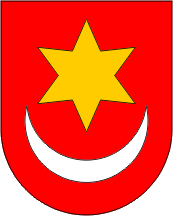 REPUBLIKA HRVATSKAZAGREBAČKA ŽUPANIJAGRAD SVETI IVAN ZELINAGRADSKO VIJEĆEPREDSJEDNIK GRADSKOG VIJEĆAGRADA SVETOG IVANA ZELINEDarko Bistrički, struc.spec.ing.građ.